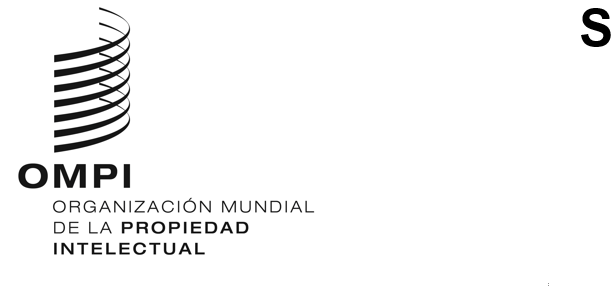 A/63/INF/2ORIGINAL: INGLÉSFECHA: 20 DE JULIO DE 2022Asambleas de los Estados miembros de la OMPISexagésima tercera serie de reunionesGinebra, 14 a 22 de julio de 2022MESAS DIRECTIVASASAMBLEA GENERAL DE LA OMPICONFERENCIA DE LA OMPICOMITÉ DE COORDINACIÓN DE LA OMPIASAMBLEA DE LA UNIÓN DE PARÍSCOMITÉ EJECUTIVO DE LA UNIÓN DE PARÍS ASAMBLEA DE LA UNIÓN DE BERNACOMITÉ EJECUTIVO DE LA UNIÓN DE BERNA ASAMBLEA DE LA UNIÓN DE MADRIDASAMBLEA DE LA UNIÓN DE LA HAYAASAMBLEA DE LA UNIÓN DE NIZAASAMBLEA DE LA UNIÓN DE LISBOAASAMBLEA DE LA UNIÓN DE LOCARNOASAMBLEA DE LA UNIÓN DE LA CIP [CLASIFICACIÓN INTERNACIONAL DE PATENTES]ASAMBLEA DE LA UNIÓN DEL PCT [TRATADO DE COOPERACIÓN EN MATERIA DE PATENTES]ASAMBLEA DE LA UNIÓN DE BUDAPESTASAMBLEA DE LA UNIÓN DE VIENAASAMBLEA DEL TRATADO DE LA OMPI SOBRE DERECHO DE AUTORASAMBLEA DEL TRATADO DE LA OMPI SOBRE INTERPRETACIÓN O EJECUCIÓN Y FONOGRAMASASAMBLEA DEL TRATADO SOBRE EL DERECHO DE PATENTESASAMBLEA DEL TRATADO DE SINGAPUR SOBRE EL DERECHO DE MARCASASAMBLEA DEL TRATADO DE MARRAKECH PARA FACILITAR EL ACCESO A LAS OBRAS PUBLICADAS A LAS PERSONAS CIEGAS, CON DISCAPACIDAD VISUAL O CON OTRAS DIFICULTADES PARA ACCEDER AL TEXTO IMPRESOASAMBLEA DEL TRATADO DE BEIJING SOBRE INTERPRETACIONES Y EJECUCIONES AUDIOVISUALES[Fin del documento]Presidencia:Tatiana MOLCEAN (Sra.)(República de Moldova)Vicepresidencias:Muhammadou M.O. KAH (Sr.)(Gambia)Alparslan ACARSOY (Sr.)(Türkiye)Presidencia:Shayea A. ALSHAYEA (Sr.)(Arabia Saudita)Vicepresidencias:Tarek FAHMY (Sr.)(Estados Unidos de América)Mercy K. KAINOBWISHO (Sra.)(Uganda)Presidencia::Alfredo SUESCUM ALFARO (Sr.)(Panamá)Vicepresidencias::Taeho LEE (Sr.)(República de Corea):Vivienne KATJIUONGUA (Sra.)(Namibia)Presidencia::Sami A. ALSODAIS (Sr.)(Arabia Saudita)Vicepresidencias::SHEN Changyu (Sr.)(China):-------------------------------- (Sr./Sra.)(-----------------)Presidencia::Ainna Vilengi KAUNDU (Sra.)(Namibia)Vicepresidencias::Fayssal ALLEK (Sr.)(Argelia):-------------------------------- (Sr./Sra.)(-----------------)Presidencia::Abdulaziz M. ALSWAILEM (Sr.)(Arabia Saudita)Vicepresidencias::ZHAO Xiuling (Sra.)(China):-------------------------------- (Sr./Sra.)(-----------------)Presidencia::Ahmed AL-SULAITI (Sr.)(Qatar)Vicepresidencias::Anna VUOPALA (Sra.)(Finlandia):Laura HAMMEL (Sra.)(Estados Unidos de América)Presidencia::Philippe CADRE (Sr.)(Francia)Vicepresidencias::Willie MUSHAYI (Sr.)(Zimbabwe):-------------------------------- (Sr./Sra.)(-----------------)Presidencia::David R. GERK (Sr.)(Estados Unidos de América)Vicepresidencias::Grace ISSAHAQUE (Sra.)(Ghana):-------------------------------- (Sr./Sra.)(-----------------)Presidencia::Joel TALAVERA (Sr.)(Paraguay)Vicepresidencias::Beverly PERRY (Sra.)(Reino Unido):-------------------------------- (Sr./Sra.)(-----------------)Presidencia::Pascal FAURE (Sr.)(Francia)Vicepresidencias:Csaba BATICZ (Sr.)(Hungría):Alison URQUIZO OLAZABAL (Sra.)(Perú)Presidencia::Shayea A. ALSHAYEA (Sr.)(Arabia Saudita)Vicepresidencias::-------------------------------- (Sr./Sra.)(-----------------):-------------------------------- (Sr./Sra.)(-----------------)Presidencia::Hiroki UEJIMA (Sr.)(Japón)Vicepresidencias::-------------------------------- (Sr./Sra.)(-----------------):-------------------------------- (Sr./Sra.)(-----------------)Presidencia::María Loreto BRESKY (Sra.)(Chile)Vicepresidencias::Florence GALTIER (Sra.)(Francia):GAN Shaoning (Sr.)(China)Presidencia::Csaba BATICZ (Sr.) (interino)(Hungría)Vicepresidencias::Abdelsalam Mohamed AL ALI (Sr.)(Emiratos Árabes Unidos):-------------------------------- (Sr./Sra.)(-----------------)Presidencia::-------------------------------- (Sr./Sra.)(-----------------)Vicepresidencias::-------------------------------- (Sr./Sra.)(-----------------):-------------------------------- (Sr./Sra.)(-----------------)Presidencia::KaSran IMANOV (Sr.)(Azerbaiyán)Vicepresidencias::Yasmine FULENA (Sra.)(Estados Unidos de América):-------------------------------- (Sr./Sra.)(-----------------)Presidencia::-------------------------------- (Sr./Sra.)(-----------------)Vicepresidencias::YU Cike (Sr.)(China):Abdelsalam Mohamed AL ALI (Sr.)(Emiratos Árabes Unidos)Presidencia::Yuki SHIMIZU (Sr.)(Japón)Vicepresidencias::-------------------------------- (Sr./Sra.)(-----------------):-------------------------------- (Sr./Sra.)(-----------------)Presidencia::Lucía ESTRADA (Sra.)(Uruguay)Vicepresidencias::-------------------------------- (Sr./Sra.)(-----------------):-------------------------------- (Sr./Sra.)(-----------------)Presidencia::Ali ALSHANQEETI (Sr.)(Arabia Saudita)Vicepresidencias::Mathias FRANCKE (Sr.)(Chile)(India):Vladimir MARIC (Sr.)(Serbia)(Canadá)Presidencia::María Gabriela CAMPOVERDE (Sra.)(Ecuador)Vicepresidencias::-------------------------------- (Sr./Sra.)(-----------------)(India):-------------------------------- (Sr./Sra.)(-----------------)(Canadá)